VARAŽDINSKA ŽUPANIJAOSNOVNA ŠKOLA ANDRIJE KAČIĆA MIOŠIĆADONJA VOĆA                                                               Donja Voća 19 D                                                      42245 Donja Voća                                                       POZIV ZA DOSTAVU PONUDA                             ZA POSTUPAK JEDNOSTAVNE NABAVE MESA I MESNIH                                              PROIZVODA (PILETINA I PURETINA) KLASA: 406-04/24-01/2URBROJ: 2186-117-01-24-2Donja Voća, 2. veljača 2024. godineSadržaj1. OPĆI PODACI	32.  OPIS PREDMETA NABAVE	32.1. Predmet nabave: meso i mesni proizvodi (piletina i puretina)	33.  UVJETI NABAVE	34.  SASTAVNI DIJELOVI PONUDE	45.  NAČIN IZRADE PONUDE	56.  ROK I NAČIN DOSTAVE PONUDE	57.  DODATNE INFORMACIJE I OBJAŠNJENJA, TE IZMJENE POZIVA ZA DOSTAVU PONUDE	58.  OSTALE NAPOMENE	6I. PONUDBENI LIST	7II.  TROŠKOVNIK                                                                                                                                             ( Prilog 2)	8III. PRIJEDLOG UGOVORA       (   Prilog 3)	9PRILOG IV. IZJAVA O NEKAŽNJAVANJU	121. OPĆI PODACI1.1. Opći podaci o naručitelju:       Osnovna škola Andrije Kačića Miošića, Donja Voća 19 D, 42245 Donja Voća       MB: 03125416       OIB: 67081106157       Brojevi telefona: 042/766-120       Broj telefaksa: 042/766-120       Adresa elektroničke pošte: ured@os-akmiosica-donja-voca.skole.hr       Odgovorna osoba naručitelja: Ksenija Čretni, mag.paed.soc., ravnateljicaupućuje Poziv na dostavu ponuda za postupak jednostavne nabave za 2024 godinu za opskrbu školske kuhinje mesom i mesnim proizvodima (piletina i puretina).Jednostavna nabave se provodi sukladno Pravilniku o provedbi postupka jednostavne nabave (KLASA: 011-01/23-02/1, URBROJ: 2186-117-03-23-5 od 26.01.2023.).2.  OPIS PREDMETA NABAVE 2.1. Predmet nabave: meso i mesni proizvodi (piletina i puretina)2.2. Evidencijski broj postupka nabave:  2/24CPV oznaka: 15100000-9 2.3. Opis predmeta nabave: Prema troškovniku (Prilog 2) ovog Poziva.2.4. Procijenjena vrijednost nabave: 4.000,00 eura bez PDV-a  2.5. Vrsta postupka nabave: Jednostavna nabava s ciljem sklapanja ugovora.2.6. Količina predmeta nabave i tehničke specifikacije: Naručitelj je odredio okvirnu količinu        predmeta nabave. Ponuditelj je obavezan ponuditi isključivo navedene ili jednakovrijedne artikle        koje je obvezan upisati u specifikaciju uz cijenu artikla koje nudi.3.  UVJETI NABAVE 3.1. Ponuda treba sadržavati slijedeće uvjete: 3.1.1. Način izvršenja: temeljem sklopljenog ugovora za jednu godinu (po           ispostavljenoj narudžbi Naručitelja)3.1.2. Rok izvršenja: Sukcesivna isporuka temeljem stvarnih potreba Naručitelja u razdoblju od 22.02.2024. do 21.02.2025.3.1.3. Rok trajanja ugovora: 12 MJESECI (od dana sklapanja ugovora)3.1.4. Rok valjanosti ponude: 60 dana od isteka roka za dostavu Ponude.3.1.5. Mjesto izvršenja/isporuke: dostavom u Osnovnu školu Andrije Kačića Miošića, Donja Voća             i Područnu školu Antuna Gustava Matoša, Gornja Voća.3.1.6. Vrijeme izvršenja/isporuke: radnim danom za vrijeme radnog vremena naručitelja.3.1.7. Rok, način i uvjeti plaćanja: po isporuci, temeljem ispostavljenog računa Ponuditelja, u roku            od 30 dana od dana primitka računa. Račun se ispostavlja na adresu Naručitelja, s naznakom;           Račun za predmet nabave, broj ugovora.          Račun se ispostavlja isključivo za robu iz troškovnika ovog predmeta nabave, uz naznaku broja i            datuma sklopljenog ugovora. Sve ostale robe izvan liste troškovnika ne smiju se obračunavati na             računu koji se poziva na ugovor.3.1.8. Cijena: Cijena ponude je fiksna i nepromjenjiva za cijelo vrijeme trajanja ugovora. Ponuditelji           su dužni ponuditi tj. upisati jedinične cijene i ukupne cijene za svaku stavku troškovnika, na           način kako je to određeno u troškovniku, te cijenu ponude bez PDV-a, PDV, i cijenu ponude s           PDV-om na način kako je to određeno u ponudbenom listu.          U cijenu bez PDV-a uračunavaju se svi popusti i troškovi Ponuditelja. Cijenu je potrebno           prikazati na način da se iskaže redom: cijena predmeta ponude bez PDV-a, iznos PDV-a, cijena           predmeta ponude s PDV-om. Sve stavke troškovnika moraju biti ispunjene.3.2.    Kriterij za odabir ponude uz obvezu ispunjenja svih gore navedenih uvjeta i zahtjeva je               najniža cijena ponude. Ako su dvije ili više valjanih ponuda jednako rangirane prema kriteriju           za odabir ponude, Naručitelj će odabrati ponudu koja je zaprimljena ranije.4.  SASTAVNI DIJELOVI PONUDEPonuda treba sadržavati:4.1. Ponudbeni list-Prilog 1 (ispunjen, ovjeren i potpisan od strane ponuditelja)4.2. Troškovnik-Prilog 2 (ispunjen i potpisan od strane ponuditelja)4.3. Prijedlog ugovora – Prilog 3(ispunjen i potpisan)4.4. Dokumenti kojima ponuditelj dokazuje da nema razloga isključenja i to:4.4.1. Izjava o nekažnjavanju – Prilog 44.4.2. Potvrdu porezne uprave ili drugog nadležnog tijela u državi poslovnog nastana           gospodarskog subjekta kojom se dokazuje da ne postoje osnove za isključenje iz članka 252.             stavka 1. ZJN, odnosno da gospodarski subjekt nije ispunio obveze plaćanja dospjelih poreznih           obveza i obveza za mirovinsko i zdravstveno osiguranje u Republici Hrvatskoj (ako gospodarski           subjekt ima poslovni nastan u republici Hrvatskoj) ili u republici Hrvatskoj ili u državi           poslovnog nastana gospodarskog subjekta (ako gospodarski subjekt nema poslovni nastan u           republici Hrvatskoj) koja ne smije biti starija od 30 dana računajući od dana slanja poziva za          dostavu ponuda.4.5. Dokumente kojima ponuditelj dokazuje uvjete sposobnosti i to:4.5.1. Izvadak iz sudskog registra ili potvrdu trgovačkog suda ili drugog nadležnog tijela u državi           poslovnog nastana gospodarskog subjekta kojim se dokazuje da ne postoje osnove za isključenje           iz članka 254. stavka 1. točke 2 . ZJN.4.5.2. Dokaz da ponuditelj ima uveden jedan od sustava za osiguranje kvalitete i upravljanju           sigurnošću hrane koji se koristi u prehrambenoj industriji (HACCAP, ISO 22000:2005, ISO           9001:2001, ISO 14001:2004, IFS Food ili neki drugi sustav koji koristi prehrambena industrija).Sve dokumente ponuditelji mogu dostaviti u neovjerenoj preslici. Neovjerenom preslikom smatra se i neovjereni ispis elektroničke isprave.Nakon rangiranja ponuda prema kriteriju za odabir ponude, a prije donošenja odluke o odabiru, naručitelj može od najpovoljnijeg ponuditelja s kojim namjerava sklopiti ugovor o nabavi zatražiti dostavu izvornika ili ovjerenih preslika jednog ili više traženih dokumenata.4.5.3. Jamstvo za uredno ispunjenje ugovornih obvezaOdabrani ponuditelj s kojim će biti sklopljen ugovor obvezan je u roku od 10 dana od potpisivanja ugovora dostaviti Naručitelju jamstvo za uredno ispunjenje ugovora  - solemniziranu zadužnicu ili bjanko zadužnicu ovjerenu kod javnog bilježnika, sukladno propisima o ovrsi od 10% vrijednosti ugovora bez PDV-a  s rokom valjanosti do ispunjenja ugovornih obveza.5.  NAČIN IZRADE PONUDE Ponuda se izrađuje na hrvatskom jeziku i latiničnom pismu. Ponuda se izrađuje na način da čini/predstavlja nerazdvojivu cjelinu, te se uvezuje tako da se onemogući naknadno vađenje ili umetanje listova.Stranice ponude označavaju se brojem na način da je vidljiv redni broj stranice i ukupan broj stranice ponude u papirnatom obliku, otisnuta ili pisana neobrisivom tintom. (npr.1/30 ili 30/1) 6.  ROK I NAČIN DOSTAVE PONUDE a. Rok za dostavu ponude: Ponudu je potrebno dostaviti do 13.02.2024. godine do 8:00 sati.  b. Način dostave ponude: Ponude se predaju neposredno na urudžbeni zapisnik Naručitelja ili      preporučenom poštanskom pošiljkom na adresu Naručitelja u zatvorenoj omotnici na kojoj mora      biti naznačen naziv i adresa ponuditelja te adresa i oznaka sljedećeg sadržaja:   OSNOVNA ŠKOLA ANDRIJE KAČIĆA MIOŠIĆA         DONJA VOĆA 19 D, 42245 DONJA VOĆA                              Predmet nabave: MESO I MESNI PROIZVODI (PILETINA I PURETINA)EV.BR. -02/24 „NE OTVARAJ“Ponuditelj samostalno bira i određuje način dostave ponude i sam snosi rizik eventualnog gubitka odnosno nepravovremene dostave ponude.c. Otvaranje ponuda će se održati: dana 13.02.2024. godine u 8:00 sati u prostorijama naručitelja.    Otvaranje ponuda nije javno.Ponude dostavljene nakon isteka roka za dostavu ponude evidentiraju se kod naručitelja kao zakašnjele ponude, obilježavaju se kao zakašnjele, te neotvorene vraćaju pošiljatelju bez odgode.7.  DODATNE INFORMACIJE I OBJAŠNJENJA, TE IZMJENE POZIVA ZA DOSTAVU PONUDE    Naručitelj može u svako doba, a prije isteka roka za podnošenje ponuda, iz bilo kojeg razloga, bilo     na vlastitu inicijativu, bilo kao odgovor na zahtjev gospodarskog subjekta za dodatnim       informacijama i objašnjenjima, izmijeniti ovaj Poziv za dostavu ponuda. Naručitelj će nastojati, ali     nema obvezu odgovoriti na upit ponuditelja.8.  OSTALE NAPOMENEa. Osoba zadužena za komunikaciju s ponuditeljima:    Dragica Barišić, tajnica Škole    Broj telefona: 042/766-120    Broj telefaxa: 042/766-120    Email: ured@os-akmiosica-donja-voca.skole.hrb. Obavijest o rezultatima predmetne nabave: Naručitelj će nakon pregleda i ocjene ponude     obavijestiti sve ponuditelje čija je ponuda odabrana    Naručitelj zadržava pravo poništiti ovaj postupak nabave u bilo kojem trenutku, odnosno ne     odabrati niti jednu ponudu, a sve bez ikakvih obveza ili naknada bilo koje vrste prema     ponuditeljima.Prilog pozivu:-Ponudbeni list-Prilog 1-Troškovnik-Prilog 2-Prijedlog ugovora -Prilog 3-Izjava o nekažnjavanju-Prilog 4		                                         STRUČNO POVJERENSTVO ZA                                                                 PROVEDBU JEDNOSTAVNE NABAVE                                                                    MESA I MESNIH PROIZVODA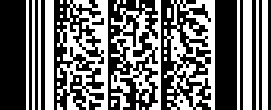                                                                                                                                                                        ( Prilog 1 )I. PONUDBENI LIST MESO I MESNI PROIZVODI (PILETINA I PURETINA) za 2024. godinu (Evidencijski broj nabave: 02/24)Izjavljujemo da su jedinične cijena bez poreza na dodanu vrijednost nepromjenjive za vrijeme trajanja ugovora te da sadržavaju sve troškove i popuste.Rok valjanosti ponude: 60 dana od isteka roka za dostavu ponuda.II.  TROŠKOVNIK                                                                                                                                             ( Prilog 2)MESO I MESNI PROIZVODI (PILETINA I PURETINA)JN – 01/24CIJENA PONUDE   ( R.br. 1 – 10)	      ________________________________ EURA					                                ( Cijena ponude bez PDV- a )Slovima: ___________________________________________________ EURA                                                                                      ( Cijena ponude bez PDV- a )+25 % PDV- a ________________________________________EURA                                                  (IZNOS  PDV-A)Ukupna cijena ponude _____________________________________________ EURA                                                                                                       ( Cijena ponude + PDV )MJESTO ISPORUKE OSNOVNA ŠKOLA ANDRIJE KAČIĆA MIOŠIĆA, DONJA VOĆA I PODRUČNA ŠKOLA ANTUNA GUSTAVA MATOŠA, GORNJA VOĆACIJENA ROBE:  	ZA PONUĐENI PREDMET NABAVE UPISATI JEDINIČNU CIJENU I  CIJENU PONUDE ISKAZANU BEZ        P D V-a . U CIJENI PONUDE URAČUNATI SU SVI TROŠKOVI I POPUSTI BEZ POREZA NA DODANU VRIJEDNOST, KOJI SE ISKAZUJE ZASEBNO. SVAKA PONUĐENA CIJENA  JE TIJEKOM UGOVORNOG RAZDOBLJA NEPROMIJENJIVA.KRITERIJ ODABIRA: 	NAJNIŽA CIJENA PONUDE ZA CJELOKUPAN  PREDMET NABAVE.U__________________________ 2024.g                                                                     PONUDITELJ:                                                                                                                                                               ___________________________________                                                                       štambilj, čitko ime i prezime  ovlaštene osobe  ponuditeljaIII. PRIJEDLOG UGOVORA                                                                                                (   Prilog 3)OSNOVNA ŠKOLA ANDRIJE KAČIĆA MIOŠIĆA,  42245 Donja Voća, Donja Voća 19 D, OIB: 67081106157, koju zastupa ravnateljica Ksenija Čretni,mag.paed.soc. (u daljnjem tekstu: Naručitelj), i  _______________________ ,________________________ , OIB:____________________koju zastupa_______________________________________ (u daljnjem tekstu: Isporučitelj), sklopili su dana___________ godine slijedećiUGOVORZA NABAVU I ISPORUKU MESA I MESNIH PROIZVODA (PILETINA I PURETINA)JN 2/2024.Članak 1.       Predmet ovog Ugovora je nabava i isporuka mesa i mesnih proizvoda (piletina i puretina) na adresu Osnovne škole Andrije Kačića Miošića, Donja Voća 19 D, 42245 Donja Voća i Područne škole Augusta Matoša, Gorenja Voća 242 C, Gornja Voća.       Isporučitelj se obvezuje Naručitelju nabaviti i dostaviti robu po vrsti i okvirnim količinama koja je navedena u Ponudbenom troškovniku.Članak 2.        Ovaj Ugovor se zaključuje na razdoblje od 1 (jedne) godine.Članak 3.        Vrijednost robe iz članka 1. ovog Ugovora izražena u eurima iznosi    ____________________________________+PDV(slovima:____________________+PDV)         U cijenu robe uračunati su svi troškovi i popust kao i troškovi dostave i istovara na adresu Osnovne škole Andrije Kačića Miošića, Donja Voća i Područne škole Antuna Gustava Matoša, Gornja Voća.         Jedinična cijena iz Ponudbenog troškovnika je nepromjenjiva.         Ponudbeni troškovnik od______________godine kao i ponudbeni list od_________________prilažu se ovom Ugovoru kao njegov sastavni dio.Članak 4.         Isporučitelj će Naručitelju ispostavljati račune za isporučenu količinu robe.         Naručitelj je dužan Isporučitelju platiti račun u roku od 30 (trideset) dana od dana zaprimanja računa.         Sva plaćanja Naručitelj se obvezuje izvršiti na IBAN Isporučitelja broj_______________________koji se vodi kod______________________.Članak 5.         Svrha ovog Ugovora je da Isporučitelj osigura Naručitelju redovnu tekuću dostavu robe iz članka 1. ovog Ugovora prema potrebama Naručitelja kako bi mu se omogućio nesmetan rad i uredno ispunjavanje njegovih obveza prema korisnicima.         Isporučitelj se obvezuje najkasnije osam dana nakon potpisivanja ovog Ugovora dostaviti Naručitelju Jamstvo za uredno ispunjenje Ugovora za slučaj povrede ugovornih obveza i naknadu štete, što predstavlja uvjet za stupanje na snagu ovoga Ugovora.Članak 6.         Isporučitelj će isporučivati robu   na lokaciju Osnovna škola Andrije Kačića Miošića, Donja Voća 19 D, Donja Voća i Područna škola Antuna Gustava Matoša, Gornja Voća 242 C, Gornja Voća sukladno narudžbi koju će Naručitelj dostavljati Isporučitelju. Rok isporuke zadan je fiksno po danima u narudžbi.         Naručitelj će dostavljati narudžbu krajem tekućeg mjeseca za sljedeći mjesec.         Vrijeme dostave robe je radnim danom od 7:00 do 14:00 sati.Članak 7.          Isporučitelj se obvezuje dostavljati robu u ambalaži koja jamči trajnost i očuvanje kvalitete prilikom skladištenja i transporta, dopremljenu odgovarajućim vozilom.          Isporučitelj se obvezuje isporučiti robu u prvoj polovici roka upotrebljivosti. U koliko se rokovi  upotrebljivosti ne poštuju, Naručitelj ima pravo ne preuzeti navedeni artikl, a takva isporuka tretirat  će se da nije isporučena.Članak 8.           Kvaliteta isporučene robe mora biti sukladna ponudbenom listu, važećim zakonima, propisima i pravilnicima o kvaliteti robe i namirnica u prometu, te ispravno deklarirana. Isporučitelj jamči Naručitelju za kvalitetu robe iz članka 1. ovog Ugovora, te jamči da može uvijek u svako doba unutar definiranih okvirnih količina, isporučiti naručene količine robe u roku.Članak 9.           U slučaju utvrđivanja nedostataka na deklaraciji proizvoda Isporučitelj se obvezuje bez odlaganja, a najkasnije u roku jednog (1) radnog dana izvršiti zamjenu neispravno deklariranih proizvoda, ispravno deklariranim.           Za nepravilnost pri deklariranju koje utvrdi inspekcija u poslovnim jedinicama naručitelja, novčana kazna koja je izrečena Naručitelju i odgovornoj osobi ide na teret Isporučitelja kao moguća šteta.Članak 10.           Naručitelj mora o skrivenim nedostacima isporučenih proizvoda obavijestiti Isporučitelja pisanim putem u roku od osam (8) dana od dana otkrivanja istih.           Isporučitelj se obvezuje po zaprimljenoj obavijesti o skrivenim nedostacima isporučenih proizvoda iste proizvode o svom trošku zamijeniti ispravnim proizvodima u roku od jednog (1) radnog dana. Ukoliko to ne učini, dužan je Naručitelja odmah na najbrži način pisanim putem  obavijestiti o razlozima za kašnjenje i roku u kojem će to učiniti. Ako Naručitelj nije suglasan s razlozima odgode jer smatra da isti nisu objektivni ili Isporučitelj nije odmah pisanim putem dostavio prethodno opisanu obavijest i rok izvršenja, ovaj Ugovor se raskida u trenutku kada Isporučitelj primi Naručiteljevu pisanu obavijest o raskidu, te ga Naručitelj može teretiti za nastalu štetu.Članak 11.            Isporučitelj je obvezan uz prethodnu robu ispostaviti otpremnicu popunjenu prema važećim propisima.            Jedino otpremnica ovjerena od strane Naručitelja potpisom odgovorne osobe i pečatom predstavlja valjanu osnovu Isporučitelju za izdavanje računa i obvezu Naručitelja za plaćanje robe.                                                                            Članak 12.            Prilikom isporuke robe Naručitelj i Isporučitelj će kontrolirati količinu i kakvoću. U slučaju prigovora Naručitelja na količine i kakvoću robe prilikom isporuke, stranke će na licu mjesta o tome  sastaviti zapisnik. Isporučitelj je obvezan u roku od 24 sata, o svom trošku otkloniti sve prigovore Naručitelja i uredno ispuniti konkretnu narudžbu. Ukoliko to ne učini, dužan je naručitelja odmah na najbrži način pisanim putem obavijestiti o razlozima za kašnjenje i roku u kojem će to učiniti. Ako naručitelj nije suglasan s razlozima odgode jer smatra da isti nisu objektivni ili Isporučitelj nije  odmah pisanim putem dostavio prethodno opisanu obavijest i rok izvršenja, ovaj Ugovor se raskida u trenutku kada Isporučitelj primi Naručiteljevu pisanu obavijest o raskidu, te ga Naručitelj može teretiti za nastalu štetu.             Ako se nedostaci u kvaliteti i količini robe utvrde dva (2) puta naručitelj ima pravo raskinuti ovaj Ugovor bez otkaznog roka.             Naručitelj ima pravo od Isporučitelja naplatiti svu štetu nastalu neispunjenjem ili neurednim ispunjenjem obveza iz ovog Ugovora kao i sve troškove vezane uz otklanjanje nedostataka od strane drugog izvršioca ili trećih osoba i naplatiti razliku cijene drugih isporučitelja za vrijeme trajanja ovog Ugovora iz predanog jamstva Isporučitelja opisanog člankom 4. ovog Ugovora.Članak 13.            Isporučitelj se obvezuje Naručitelju nadoknaditi svaku štetu koja bi proizašla iz potraživanja treće osobe za naknadu štete proizašle iz isporučene robe, kašnjenja s isporukom ili ako Naručitelj na osnovu primitka robe ili drugih prava i uvjeta iz ovog Ugovora ima od strane inspekcijskih ili državnih službi izrečene opomene ili novčane kazne. U tom slučaju Isporučitelj je dužan u roku od jednog (1) dana povući svu zalihu sporne robe koja se nalazi kod Naručitelja.            Isporučitelj se obvezuje obavijestiti Naručitelja u vezi korištenja GMO (genetski modificiranih organizama) u proizvodima koje mu isporučuje.Članak 14.              U slučaju nepoštivanja roka isporuke Naručitelj će Isporučitelju zaračunati ugovorenu kaznu u visini od 0,5% od vrijednosti robe u kašnjenju za svaki dan neopravdanog zakašnjenja, s tim da ukupan iznos kazne ne može biti veći od 20% od ukupne vrijednosti robe u kašnjenju.Članak 15.                Naručitelj će isporučenu robu iz članka 1. ovog Ugovora izvršitelju platiti u roku od 30 dana od dana ispostave računa. Račun se ispostavlja na adresu Naručitelja uz poziv na broj narudžbenice /Ugovora.                Ugovorne strane sporazumno utvrđuju pravo na raskid Ugovora pisanom obavijesti uz otkazni rok od 30 dana, s tim da u slučaju da Isporučitelj raskida Ugovor, Naručitelj ima pravo naplatiti sve troškove vezane uz novi postupak nabave, razliku u cijeni drugih dobavljača i ostalih troškova nabave za vrijeme trajanja ovog Ugovora iz predanog jamstva Isporučitelja opisanog člankom 4. ovog  Ugovora.Članak 16.                 Stranke su dužne jedna drugu obavijestiti o e-mail adresi i broju telefaksa koji omogućava urednu svakodnevnu međusobnu komunikaciju, te o svakoj eventualnoj promjeni brojeva, adresa, te zastoju ili kvaru tih uređaja. Sve obavijesti i pismena za koje se u okvirima ovog Ugovora zahtjeva pisana forma, smatraju se pravilno dostavljenim drugoj ugovornoj strani potvrdom njihovog slanja putem e-maila, telefaksa ili poštanskom potvrdom o prijemu pismena.Članak 17.                  Za vrijeme trajanja više sile odgađa se ispunjenje obveza ugovornih strana, ako je zbog iste nemoguće izvršiti obveze iz ovog Ugovora. Pod višom silom smatraju se nepredviđeni događaji i okolnosti izvan kontrole ugovornih strana a koji se inače smatraju slučajevima više sile.Članak 18.                   Odnosi između ugovornih strana koji nisu uređeni ovim Ugovorom, rješavat će se primjenom Zakona o obveznim odnosima.Članak 19.                   U slučaju spora po ovom Ugovoru stranke će se prvenstveno pokušati sporazumjeti.                   U slučaju spora koji se ne može sporazumno riješiti ugovorne strane ugovaraju nadležnost Općinskog suda u Varaždinu.Članak 20.                   U znak suglasnosti ugovorne strane potpisuju ovaj Ugovor.                   Ovaj Ugovor stupa na snagu danom potpisa ugovornih strana, a traje godinu dana ili dok ukupna plaćanja bez PDV-a po ovom Ugovoru ne pređu iznos procijenjene vrijednosti nabave.Članak 21.                     Ovaj Ugovor sastavljen je u dva (3) istovjetnih primjerka, od kojih naručitelj zadržava jedan(2), a Isporučitelj jedan (1)primjerak.                                                                                                                                   KLASA:                                                                                                   URBROJ:U Donjoj Voći,___________	                     Evid.br.ugovora:Za Isporučitelja:                                                                                          Za Naručitelja: Ravnateljica OŠ                                                                                                                         A.K.Miošića, Donja Voća(   Prilog 4)PRILOG IV. IZJAVA O NEKAŽNJAVANJUI Z J A V Ukojom ja __________________________ iz _______________________________________ (ime i prezime) 				(adresa stanovanja) broj osobne iskaznice ____________ izdane od_____________________________________ kao po zakonu ovlaštena osoba za zastupanje pravne osobe gospodarskog subjekta ___________________________________________________________________________ (naziv i adresa gospodarskog subjekta, OIB) __________________________________________________________________________ pod materijalnom i kaznenom odgovornošću izjavljujem za sebe i za gospodarski subjekt, da protiv mene osobno niti protiv gospodarskog subjekta kojeg zastupam nije izrečena pravomoćna osuđujuća presuda za jedno ili više sljedećih kaznenih djela: a) prijevara (članak 236.), prijevara u gospodarskom poslovanju (članak 247.), primanje mita u gospodarskom poslovanju (članak 252.), davanje mita u gospodarskom poslovanju (članak 253.), zlouporaba u postupku javne nabave (članak 254.), utaja poreza ili carine (članak 256.), subvencijska prijevara (članak 258.), pranje novca (članak 265.), zlouporaba položaja i ovlasti (članak 291.), nezakonito pogodovanje (članak 292.), primanje mita (članak 293.), davanje mita (članak 294.), trgovanje utjecajem (članak 295.), davanje mita za trgovanje utjecajem (članak 296.), zločinačko udruženje (članak 328.) i počinjenje kaznenog djela u sastavu zločinačkog udruženja (članak 329.) iz Kaznenog zakona, b) prijevara (članak 224.), pranje novca (članak 279.), prijevara u gospodarskom poslovanju (članak 293.), primanje mita u gospodarskom poslovanju (članak 294.a), davanje mita u gospodarskom poslovanju (članak 294.b), udruživanje za počinjenje kaznenih djela (članak 333.), zlouporaba položaja i ovlasti (članak 337.), zlouporaba obavljanja dužnosti državne vlasti (članak 338.), protuzakonito posredovanje (članak 343.), primanje mita (članak 347.) i davanje mita (članak 348.) iz Kaznenog zakona (''Narodne novine'', br. 110/97., 27/98., 50/00., 129/00., 51/01., 111/03., 190/03., 105/04., 84/05., 71/06., 110/07., 152/08., 57/11., 77/11. i 143/12.). U ________________, __________ 2024. godine. M.P.                        _____________________________________                    (ime, prezime, funkcija i potpis ovlaštene osobe) PONUDBENI LISTPONUDBENI LISTNARUČITELJNARUČITELJNaziv i sjedište: OSNOVNA ŠKOLA ANDRIJE KAČIĆA MIOŠIĆA Donja Voća 19 D, 42245 Donja VoćaNaziv i sjedište: OSNOVNA ŠKOLA ANDRIJE KAČIĆA MIOŠIĆA Donja Voća 19 D, 42245 Donja VoćaPONUDITELJPONUDITELJNaziv:Naziv:Sjedište: Adresa:OIB:Naziv banke i broj žiro računa:Ponuditelj u sustavu PDV-a:           DA                         NEAdresa za dostavu pošte:Adresa e-pošte:Kontakt osoba:Kontakt osoba:Telefonski broj:Broj faxa:Predmet nabave:  MESO I MESNI PROIZVODI (PILETINA I PURETINA) za 2024. godinuPredmet nabave:  MESO I MESNI PROIZVODI (PILETINA I PURETINA) za 2024. godinuDatum ponude:Datum ponude:CIJENA PONUDE u eurima (iskazana brojkama)CIJENA PONUDE u eurima (iskazana brojkama)CIJENA PONUDE bez PDV-aPDVCIJENA PONUDE sa PDV-omPotpis odgovorne osobe ponuditelja i pečat Red. BrojRed. BrojVrsta proizvodaVrsta proizvodaVrsta proizvodaJed. MjeraJed. MjeraKoličinaKoličinaJed.cijena bez PDV-aVrijednost1.1.111334456(4x5)1.1.File od pilećih prsa-rinfuzaFile od pilećih prsa-rinfuzaFile od pilećih prsa-rinfuzakgkg1501502.2.Pileći zabatak rinfuzaPileći zabatak rinfuzaPileći zabatak rinfuzakgkg1411413.3.Pileći batak rinfuzaPileći batak rinfuzaPileći batak rinfuzakgkg1411414.4.Pureće pljeskavice-smrznutePureće pljeskavice-smrznutePureće pljeskavice-smrznutekgkg1351355.5.Pureće mljeveno meso 1000gPureće mljeveno meso 1000gPureće mljeveno meso 1000gkgkg42426.6.Pureće hrenovkePureće hrenovkePureće hrenovkekgkg1201207.7.Pureća posebnaPureća posebnaPureća posebnakgkg90908.8.Pureća rolada od mljevenog mesa- 600 gPureća rolada od mljevenog mesa- 600 gPureća rolada od mljevenog mesa- 600 gkomkom1611619.9.Rozeto šunka u ovitkuRozeto šunka u ovitkuRozeto šunka u ovitkukgkg727210.10.Pileći ražnjići KIDS rinfuzaPileći ražnjići KIDS rinfuzaPileći ražnjići KIDS rinfuzakgkg7373